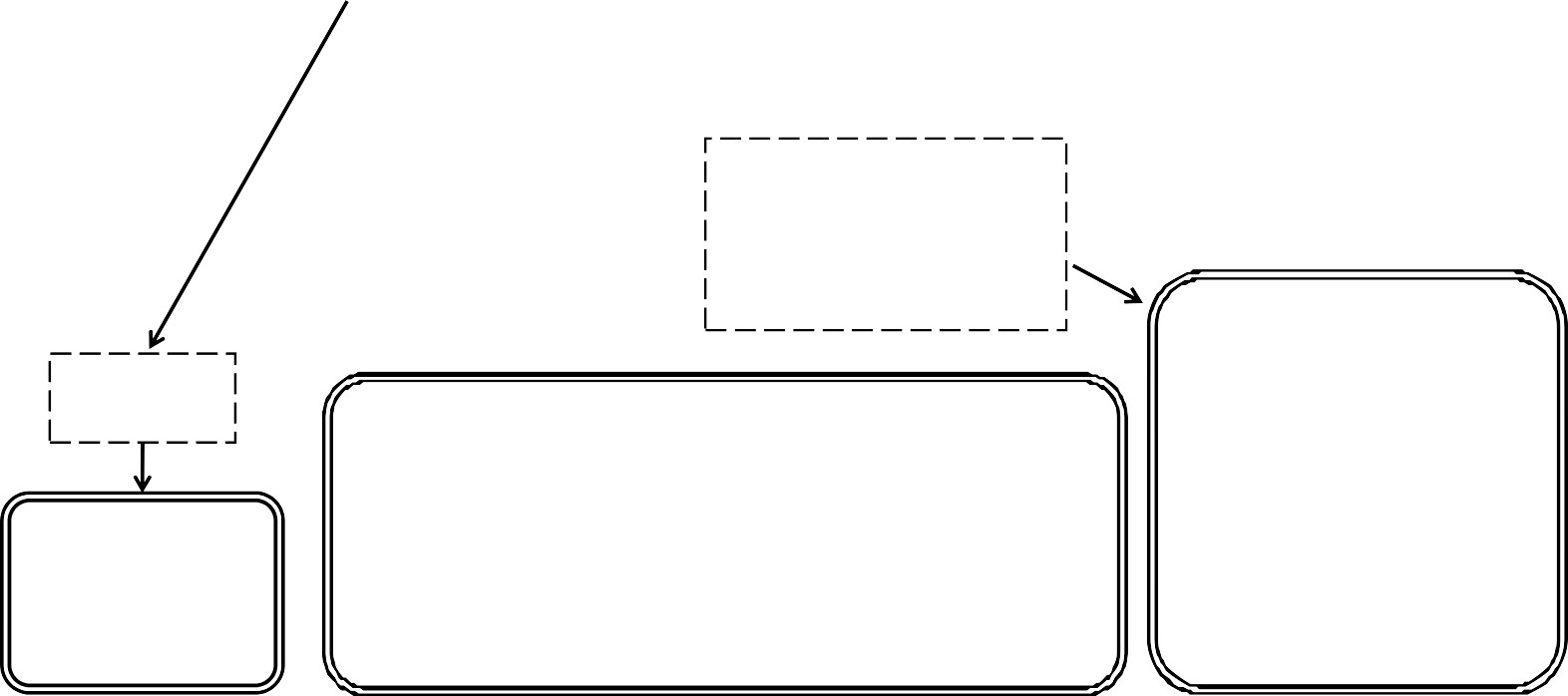 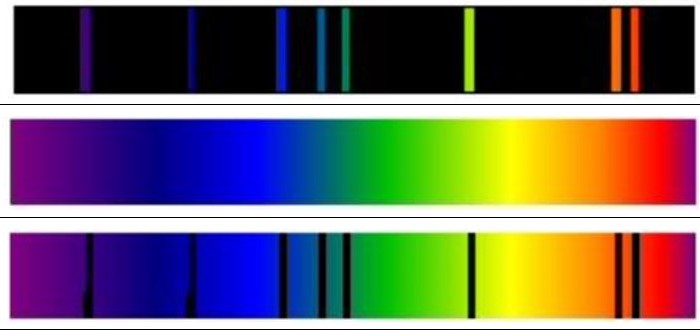 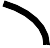 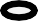 CosmologyWhat is the Solar system?What is a star?List the following in order of decreasing size: planet, dwarf planet, moon, sun, asteroid, solar system, star, exoplanet, galaxy, universe.How are the altitude and period of satellites related?Define the period of a satelliteSpaceExplorationState the altitude and period of geostationary satellitesDescribe some of the challenges on space travelDescribe risks associated with manned space explorationDescribe methods to travel large distances in space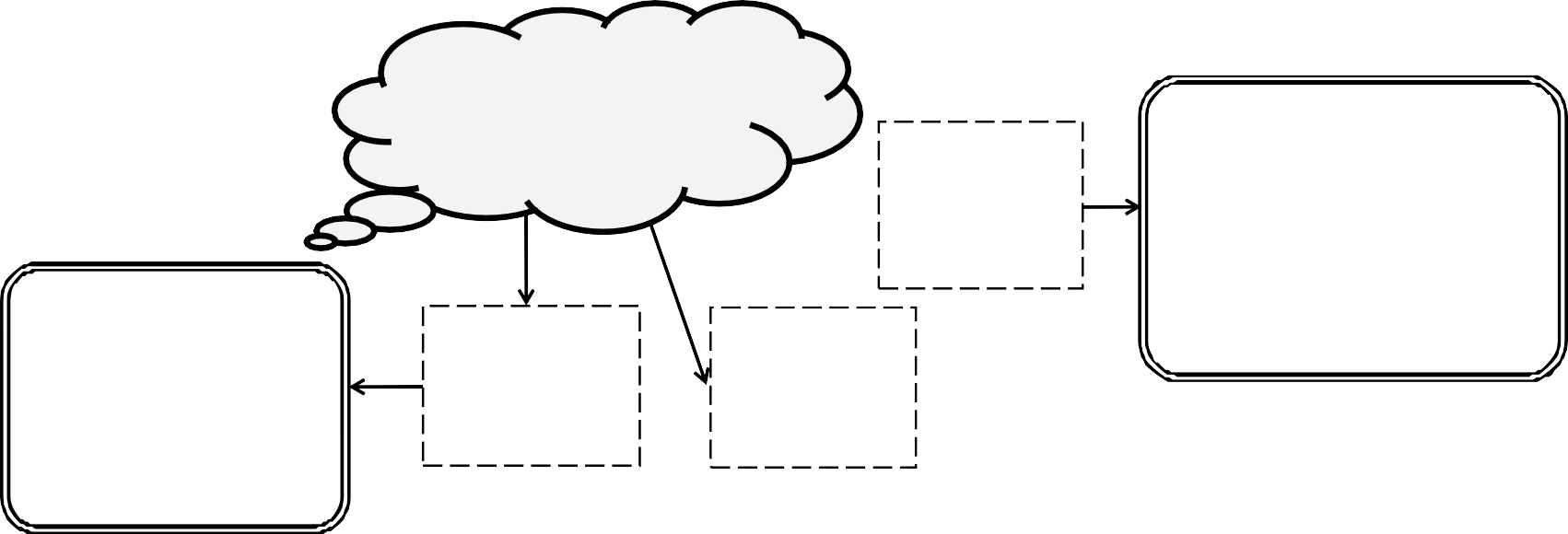 At take off	In zero gravity